PEMERINTAH DAERAH PROVINSI JAWA BARAT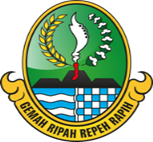                 DINAS PENDIDIKAN            SMK NEGERI 1 CIKADU	Alamat : Jl- Simpang – Koleberes Desa Cikadu Kecamatan Cikadu kab Cianjur 43273       Web. www.smkn1cikadu.sch.id e-mail:smkn1ckd@yahoo.comNo	: 421.5/           /SMKN1CKD/2017Lamp	: 1 (satu) Bundel ProposalHal	: Permohonan Ijin Membuka	  Kompetensi Keahlian Otomatisasi dan	  Tata Kelola PerkantoranKepadaYth. 	Bapak Gubernur Jawa BaratMelalui Kepala Dinas Pendidikan Provinsi Jawa BaratdiB a n d u n gDengan Hormat,Dalam rangka meningkatkan dan menyiapkan tenaga terampil untuk memenuhi kompetensi dengan dunia kerja dan industri, maka SMK Negeri 1 Cikadu pada Tahun Pelajaran 2017/2018 mengajukan Ijin OperasionalBidang Keahlian 	: Bisni dan ManajemenProgram Keahlian	: Manajemen PerkantoranKompetensi Keahlian 	: Otomatisasi dan Tata Kelola Perkantoran (OTKP)Sebagai bahan pertimbangan kami lampirkan :Proposal Permohonan IjinProfil SekolahData Pendukung lainnya.Demikian surat permohonan ini kami buat dan besar harapan kami untuk dapat terkabulnya permohonan ini.PEMERINTAH DAERAH PROVINSI JAWA BARAT                DINAS PENDIDIKAN            SMK NEGERI 1 CIKADU	Alamat : Jl- Simpang – Koleberes Desa Cikadu Kecamatan Cikadu kab Cianjur 43273       Web. www.smkn1cikadu.sch.id e-mail:smkn1ckd@yahoo.comNo	: 421.5/           /SMKN1CKD/2017Lamp	: 1 (satu) Bundel ProposalHal	: Permohonan Ijin Membuka	  Kompetensi Teknik dan Bisnis Sepeda MotorKepadaYth. 	Bapak Gubernur Jawa BaratMelalui Kepala Dinas Pendidikan Provinsi Jawa BaratdiB a n d u n gDengan Hormat,Dalam rangka meningkatkan dan menyiapkan tenaga terampil untuk memenuhi kompetensi dengan dunia kerja dan industri, maka SMK Negeri 1 Cikadu pada Tahun Pelajaran 2017/2018 mengajukan Ijin OperasionalBidang Keahlian 	: Teknologi dan Rekayasa Program Keahlian	: Teknik OtomotifKompetensi Keahlian 	: Teknik dan Bisnis Sepeda Motor (TBSM) Sebagai bahan pertimbangan kami lampirkan :Proposal Permohonan IjinProfil SekolahData Pendukung lainnya.Demikian surat permohonan ini kami buat dan besar harapan kami untuk dapat terkabulnya permohonan ini.PEMERINTAH DAERAH PROVINSI JAWA BARAT                DINAS PENDIDIKAN            SMK NEGERI 1 CIKADU	Alamat : Jl- Simpang – Koleberes Desa Cikadu Kecamatan Cikadu kab Cianjur 43273       Web. www.smkn1cikadu.sch.id e-mail:smkn1ckd@yahoo.comNo	: 421.5/           /SMKN1CKD/2017Lamp	: 1 (satu) Bundel ProposalHal	: Permohonan Ijin Membuka	  Kompetensi Agribisnis Tanaman Pangan 	  dan HortikulturaKepadaYth. 	Bapak Gubernur Jawa BaratMelalui Kepala Dinas Pendidikan Provinsi Jawa BaratdiB a n d u n gDengan Hormat,Dalam rangka meningkatkan dan menyiapkan tenaga terampil untuk memenuhi kompetensi dengan dunia kerja dan industri, maka SMK Negeri 1 Cikadu pada Tahun Pelajaran 2017/2018 mengajukan Ijin OperasionalBidang Keahlian 	: Agribisnis dan AgroteknologiProgram Keahlian	: Agribisnis TanamnKompetensi Keahlian 	: Agribisnis Tanaman Pangan dan Hortikultura (ATPH)Sebagai bahan pertimbangan kami lampirkan :Proposal Permohonan IjinProfil SekolahData Pendukung lainnya.Demikian surat permohonan ini kami buat dan besar harapan kami untuk dapat terkabulnya permohonan ini.Mengetahui:Kepala BP3 Wilayah III,Dr.  Hj.  MIMIN MARYATI,  M. Pd. Pembina Tk. I NIP.  196101221981092001Ditetapkan di	: CianjurPada Tanggal	:      Agustus 2017Plt. Kepala Sekolah,Ir. RUSTAN EFFENDY, MMPembina Tk.1NIP. 196602251993031005Mengetahui:Kepala BP3 Wilayah III,Dr.  Hj.  MIMIN MARYATI,  M. Pd. Pembina Tk. I NIP.  196101221981092001Ditetapkan di	: CianjurPada Tanggal	:      Agustus 2017Plt. Kepala Sekolah,Ir. RUSTAN EFFENDY, MMPembina Tk.1NIP. 196602251993031005Mengetahui:Kepala BP3 Wilayah III,Dr.  Hj.  MIMIN MARYATI,  M. Pd. Pembina Tk. I NIP.  196101221981092001Ditetapkan di	: CianjurPada Tanggal	:      Agustus 2017Plt. Kepala Sekolah,Ir. RUSTAN EFFENDY, MMPembina Tk.1NIP. 196602251993031005